University of Leicester: Practice Certificate for Pharmacist Independent PrescribingThis form has two parts that must be fully completed before submission: Part 1: Applicant Supplementary Information to be completed by the applicantPart 2: Designated Prescribing Practitioner Statement of Competence to be completed by the intended supervising practitionerPlease type your answers to each section within the boxes provided – the box size will increase if additional space is needed. If you are unable to type the responses and need to scan a handwritten copy of the form, then please ensure that your responses are clearly written in neat handwriting.Part 1: Applicant: Supplementary InformationThe Practice Certificate for Pharmacist Independent Prescribing is a short but intensive course that develops pharmacists’ practice so that they are able to prescribe safely and effectively.  The training includes a period of learning in practice where the pharmacist is working with patients under the supervision of registered prescriber; the Designated Prescriber Practitioner.  There are, therefore, aspects of the application process that check the:governance framework relating to the applicant and their training including the Designated Prescribing Practitionerapplicant’s relevant professional experienceapplicant’s intended scope of prescribing practice and their preparation to develop their core professional practice as a prescriberApplicant’s experiencePlease provide the following information relating to your GPhC or PSNI registration:Please insert a screen shot picture of your GPhC/ PSNI register entry to demonstrate that you are fit to practice with no restrictions. Please ensure the screenshot includes the ‘Fitness to Practice information’ column. You can find details here https://www.pharmacyregulation.org/registers/pharmacist  (GPhC) or https://www.psni.org.uk/search-register/ (PSNI). Practice experience and skillsPlease give a brief description of your post registration experience in a pharmacy setting, in particular the patient facing experience. There are examples of the types of practice and patient oriented experience that may be relevant in order to succeed on the prescribing course on the course page on the website https://le.ac.uk/courses/cpd-pharmacist-independent-prescribing/2022 Word count up to 500 words.Please describe the key skills and attributes required by a prescriber that you currently possess and those that you think you need to develop over the course of a pharmacist independent prescribing programme in order to become a competent prescriber. Word count up to 500 words.Scope of Prescribing PracticePlease describe your proposed scope of prescribing practice that you intend to develop through completing this course.  Please bear in mind that your scope of practice needs to be: sufficiently broad to enable you to secure enough experience in the learning in practice setting to establish your prescribing competence and complete the work-based assessments needed butspecific enough that the workload to demonstrate competence in that scope of practice is feasible within the programme.  Examples of scopes of practice are given on the website https://le.ac.uk/courses/cpd-pharmacist-independent-prescribing/2022 Word count up to 200 words.Please describe the pathophysiological and pharmacological knowledge that is necessary for your intended scope practice and reflect on areas that you intend to develop or refresh before commencing the programme. Please describe the CPD that you will complete before starting the course to ensure that your underpinning pathophysiological and pharmacological knowledge is up to date. You can upload information relating to your CPD to support your statement. Word count up to 500 words.Learning in practice setting and Designated Prescribing Practitioner (DPP)Please describe below your provisional supervisory arrangements (e.g. how many hours/days per week you will spend in your learning in practice setting) and how you will ensure that your DPP will be supervising your training and practice particularly if your learning in practice setting is different to either: your usual place of work or the usual place of work for your DPP  Word count up to 200 words. Allocation to face to face study daysLocations for the face-to-face study days are:London Bristol Leeds Manchester Leicester Peterborough Belfast for those who are registered with the PSNIThere is a maximum capacity per location and those locations where numbers are not sufficient will not be used, therefore you will be offered your next choice of location. In order to be allocated to a location that is suitable for you, please indicate which is your first, second and third choice from the above list. (Please note that each choice must be a different location).You will be notified of the online study day dates once you have completed registration therefore, we encourage you to complete registration as soon as possible. You will be notified of the face-to-face study day dates during the first week of the course, once we have confirmed number of trainees in each location.FundingPlease indication your employment status:For more information about HEE funding please visit: https://www.hee.nhs.uk/our-work/pharmacy/independent-prescribing. Automatic fee requests are sent out from the university after you have submitted your application, therefore you are required to action as follows: If you are being funded through HEE, you can ignore university communications regarding paying a course fee – you do not need to get a sponsorship form from your employer. The university will access HEE funding on your behalf. If you are not eligible for funding through the HEE Pharmacy Integration Programme you will need to action the finance communications from the university which you will receive after the application is submitted. Declarations by the ApplicantPart 2: Designated Prescribing Practitioner Statement of CompetenceThe General Pharmaceutical Council requires that a Designated Prescribing Practitioner (DPP) is;A registered healthcare practitioner in Great Britain or Northern Ireland with legal independent prescribing rightsSuitably experienced and qualified to carry out the supervisory responsibilitiesAble to demonstrate Continuing Professional development or revalidation records relevant to the DPP roleIn good standing with their professional regulatorMeet all the competencies listed in the Royal Pharmaceutical Society Competency Framework for Designated Prescribing Practitioners (2019)https://www.rpharms.com/resources/frameworks/designated-prescribing-practitioner-competency-frameworkAs the awarding institution, we are required to capture sufficient information to allow us to assess whether the chosen DPP is eligible to support the applicant in their learning in practice setting; to supervise their training and assess their final competence as part of the Practice Certificate for Pharmacist Independent Prescribing.DPP details DPP experienceTo undertake the role of DPP you must be an active prescriber with at least 3 years of recent prescribing experience who consults with patients and makes prescribing decisions based on clinical assessment with sufficient frequency to maintain competence and who reflects on and audits their prescribing practice to identify developmental needs.Please outline your prescribing experience, including the clinical and diagnostic skills relating to the group of patients in the clinical area for which the pharmacist plans to prescribe. (If you are a medical practitioner, you do not need to provide this information) Word count up to 100 words.Please outline your experience of teaching, supervising and assessment of healthcare professionals (specifically in relation to work-based learning) including details of any formal qualifications you may have in this area. Word count up to 200 words.If yes, please give details of previous DPP roles and include details of the HEI provider of the prescribing course(s).  Word count up to 200 words.DeclarationsEND OF FORMPlease note that this form can be uploaded to your application form or emailed to dladmissions@le.ac.uk 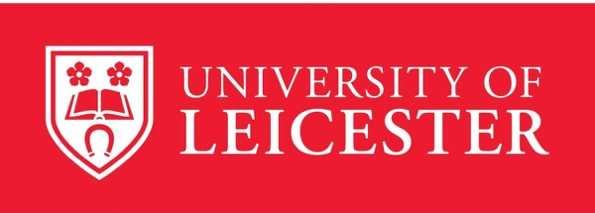 Applicant nameCourse start month and year:GPhC/ PSNI Registration numberDate of initial registrationCurrent work name and address  If you are a locum pharmacist, please put N/A Please provide the names and full addresses for your learning in practice arrangements:Please provide the names and full addresses for your learning in practice arrangements:Where will you complete your learning in practice?Where does your DPP normally practice?First choice Second choice Third choiceI am an employed Community pharmacist I am a self-employed locum community pharmacistI am employed in General Practice (not eligible for PCPEP and not employed in ARRS role)I am a pharmacist employed in Health and JusticeNone of the above – I will be self-funding the courseNone of the above – my employer will sponsor me [name of employer:                                                                        ]I understand the above informationDeclarationPlease check the boxI confirm that I am currently fit to practice in accordance with the GPhC requirementsI confirm that: my employer and/or Ihave appropriate indemnity insurance to cover my role as a trainee prescriber in my chosen scope of practice.If you are either self-employed or employed in a none NHS setting and your DPP is from another organisation please complete the following declaration:If you are either self-employed or employed in a none NHS setting and your DPP is from another organisation please complete the following declaration:I confirm that the necessary clinical and information governance structures are in place to support my learning in practice hours (e.g., access to records for patients for whom I have a duty of care)Applicant signatureDateName of the DPP:Profession of the DPP:Professional Registration Number of the DPP:Regulatory body of the DPP:Job title/ role of the DPP:Scope of Practice of the DPP if not a GP:Full work address of the DPP:e-mail address of the DPP:Have you undertaken the role of DPP with a University previously?  Yes  No How many trainee prescribers will you be supervising as DPP, in addition to this applicant? (Please note that DPPs can only supervise a maximum of 1 other trainee prescriber in addition to this applicant).How many trainee prescribers will you be supervising as DPP, in addition to this applicant? (Please note that DPPs can only supervise a maximum of 1 other trainee prescriber in addition to this applicant).DeclarationPlease check the boxI confirm that I meet the requirements of the DPP role in terms of responsibilities as set out in the following documents:A competency framework for Designated Prescribing Practitioners (RPS 2019) https://www.rpharms.com/resources/frameworks/designated-prescribing-practitioner-competency-frameworkStandards for the Education and Training of Pharmacist Independent Prescribers (GPhC 2019) https://www.pharmacyregulation.org/education/pharmacist-independent-prescriberGuidance on Tutoring and Supervising Pharmacy Professionals in training (GPhC 2018) https://www.pharmacyregulation.org/content/guidance-supervising-pharmacy-professionals-trainingRoyal Pharmaceutical Society’s Competency Framework for Prescribers (RPS 2021) https://www.rpharms.com/resources/frameworks/prescribers-competency-frameworkI confirm that I am fit to practice in accordance with the requirements of my regulatory bodyI declare that I have no conflicts of interest in undertaking the role of DPP for this traineeI confirm that I have the support of my employer to act as a DPP for this traineeI confirm I have the appropriate indemnity arrangements in place, personally and/or through my employer, to cover my role as a DPP for this traineeI agree to supervise the trainee in their prescribing training for a minimum of 90 hours of clinical practice; to afford them sufficient opportunities to address their learning needs and to assess and provide written and verbal feedback on their performance and portfolio documents in an impartial manner.I am willing to: undertake the brief on-line induction training, designed specifically for DPPsreceive, and act on, feedback provided by the University-based programme team on my performance as a DPPDPP signatureDate